Лето удивительное время года, дети могут вдоволь гулять, бегать и прыгать.Именно летом дети проводят много времени на свежем воздухе. Поэтому наша задача состояла в том, чтобы каждый день приносил ребятам что-то удивительное, был интересным, познавательным, чтобы воспоминания о летнем времени в детском саду, ещё долго вызывали у детей положительные эмоции.Три месяца лета как миг пролетели! 
И солнце светило, и ветры шумели, 
Порою - прохладно, а чаще - жара. 
Теперь же нам с летом прощаться пора. 
Но мы не грустим. Год пройдет и опять 
Нас лето с собой позовет поиграть. 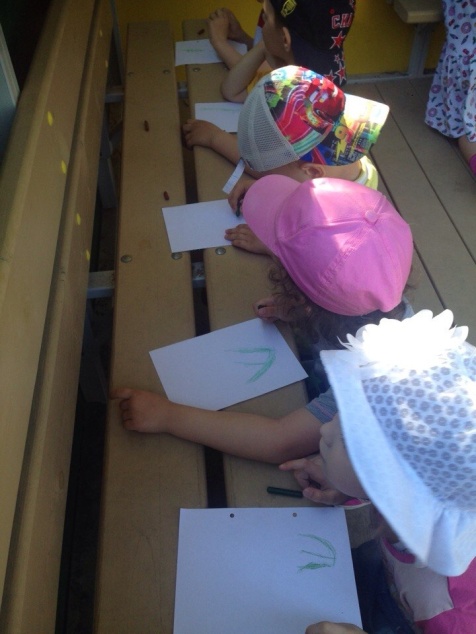 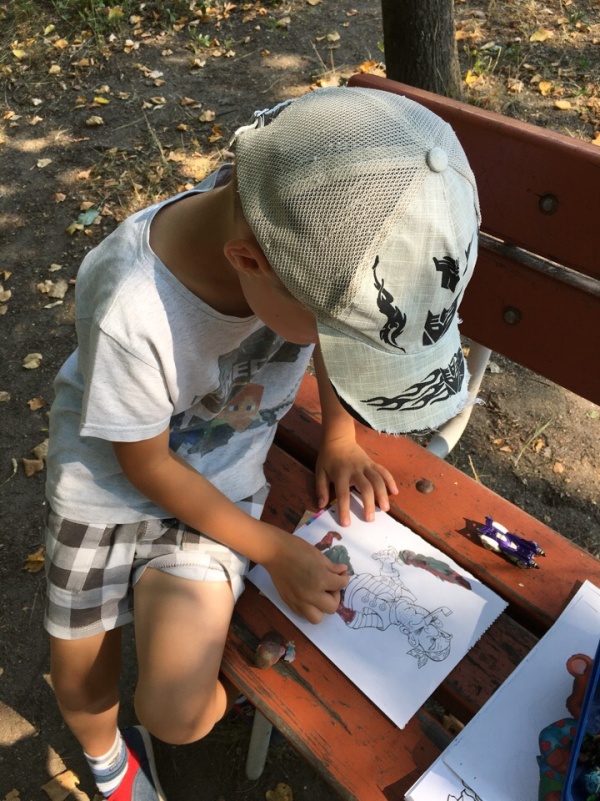 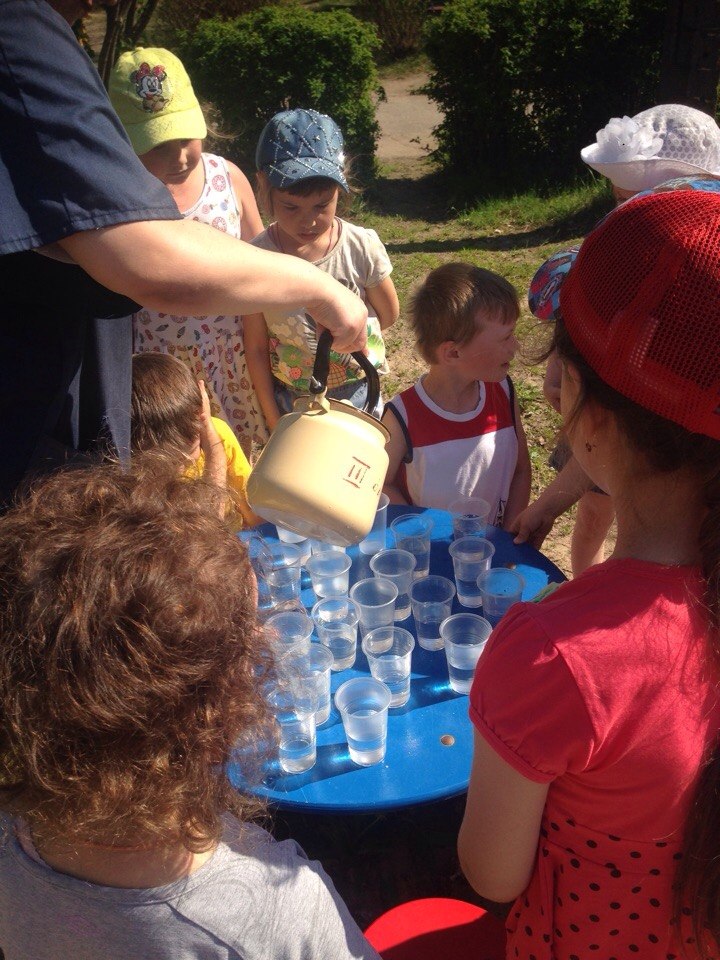 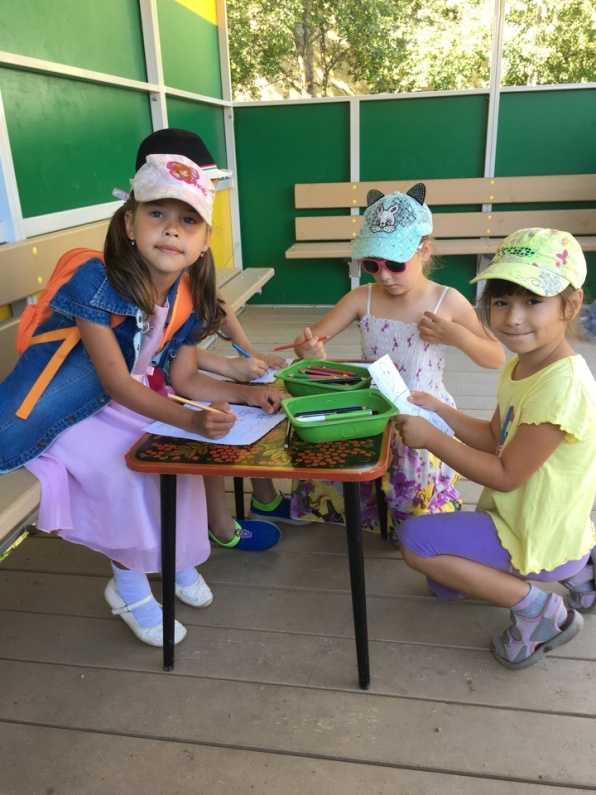 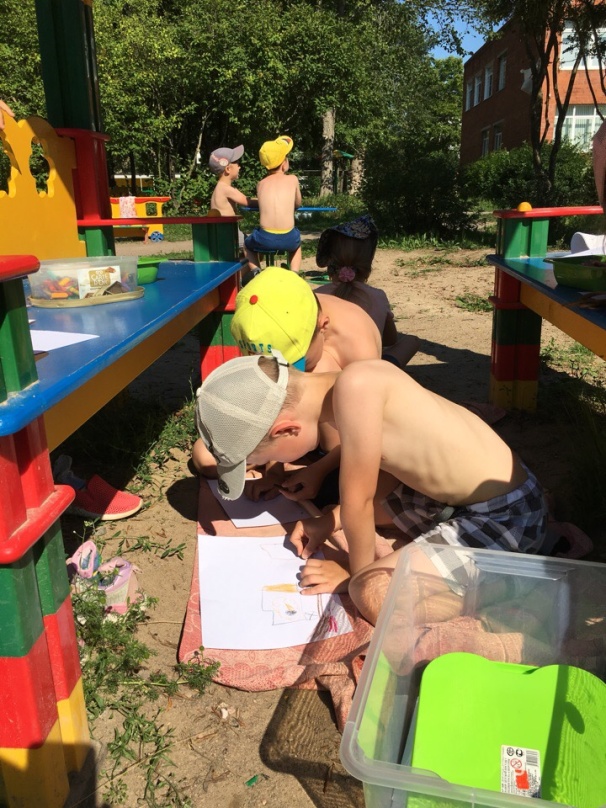 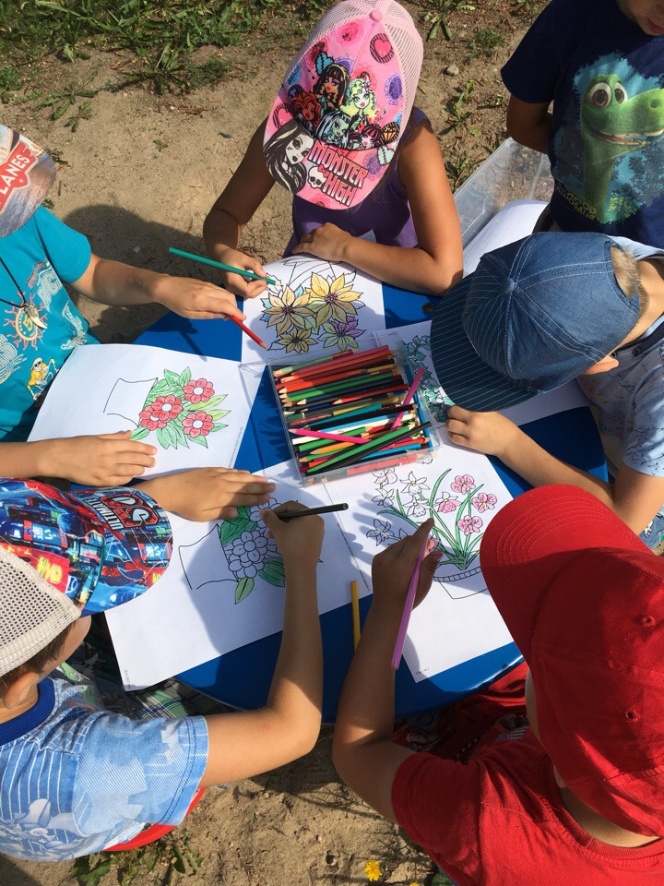 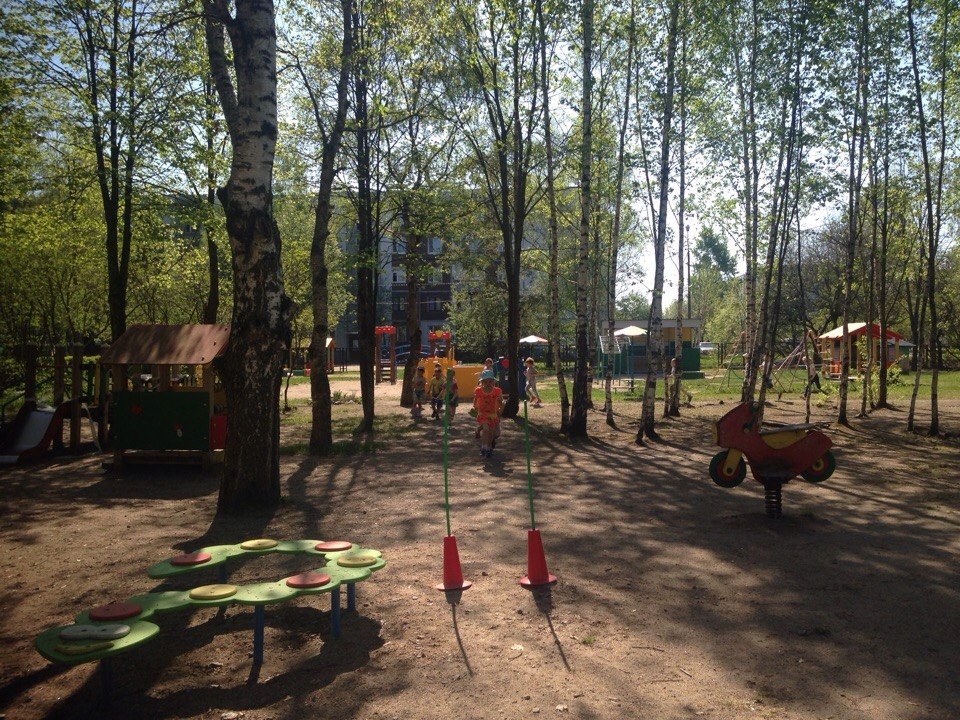 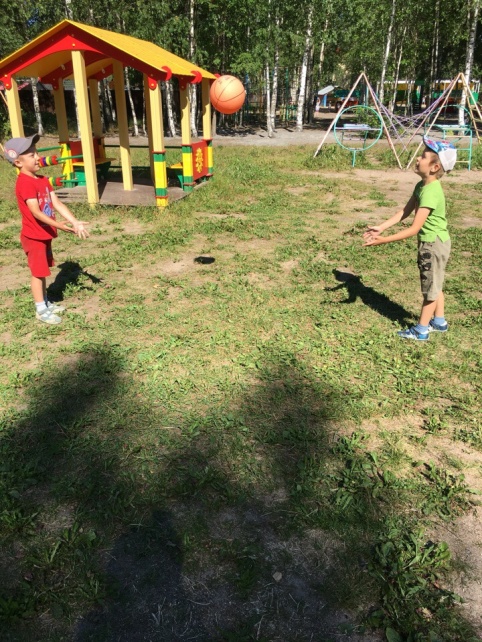 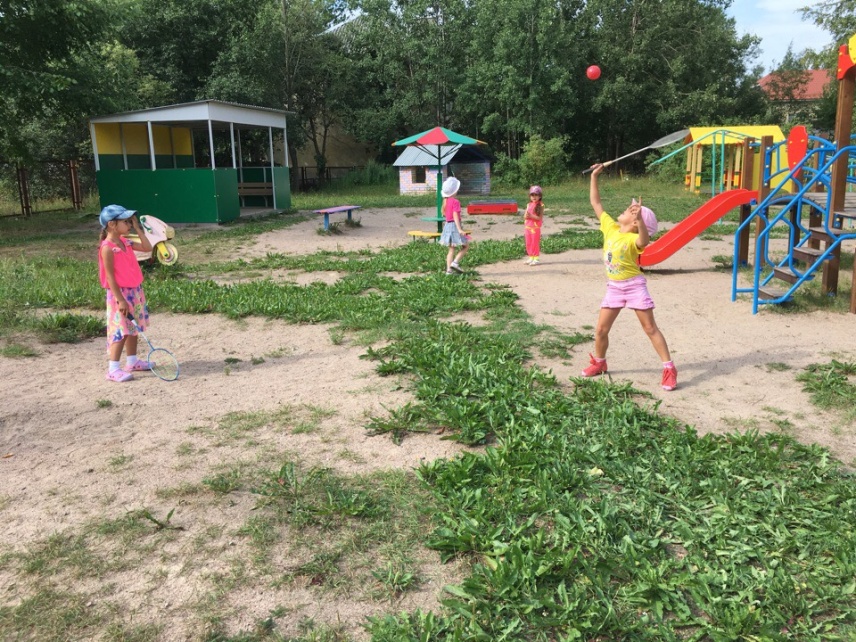 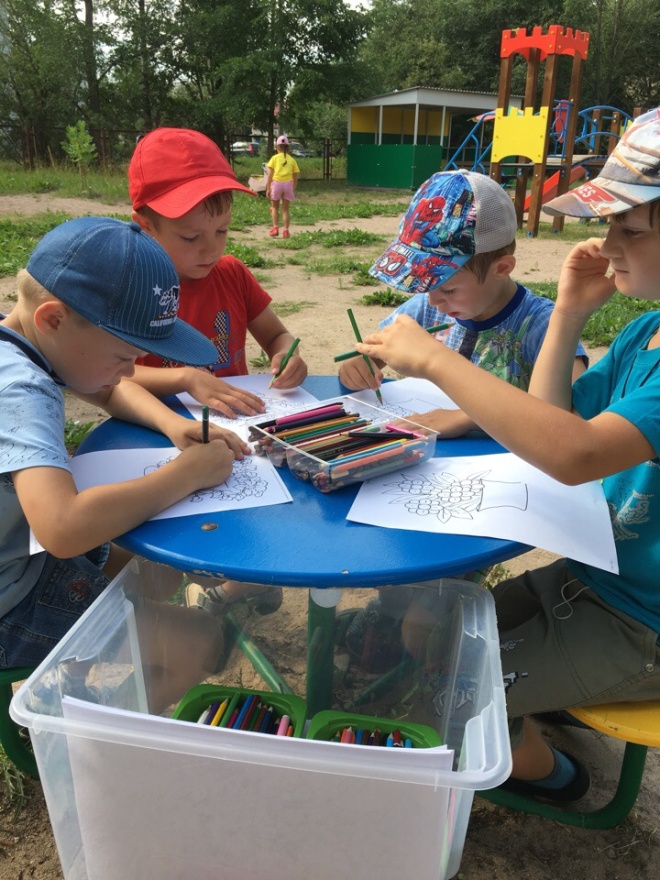 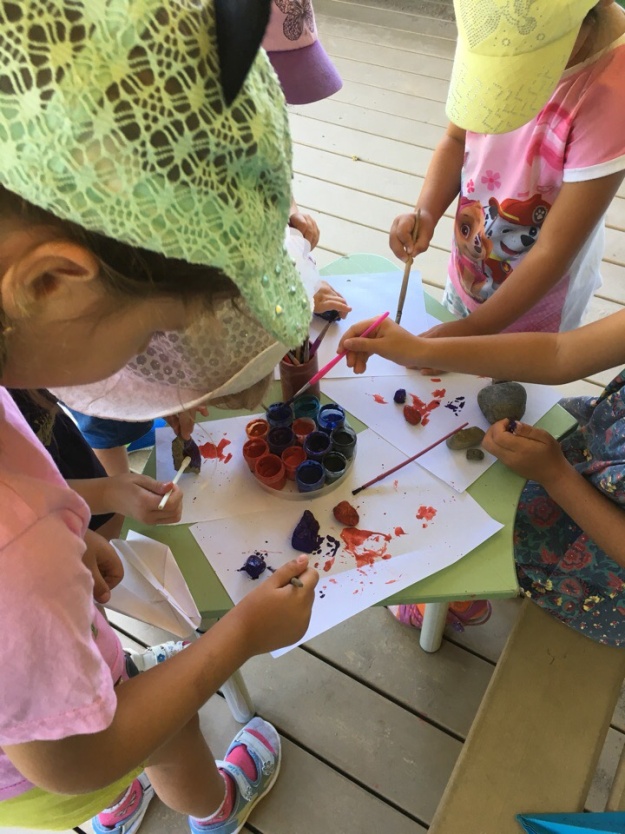 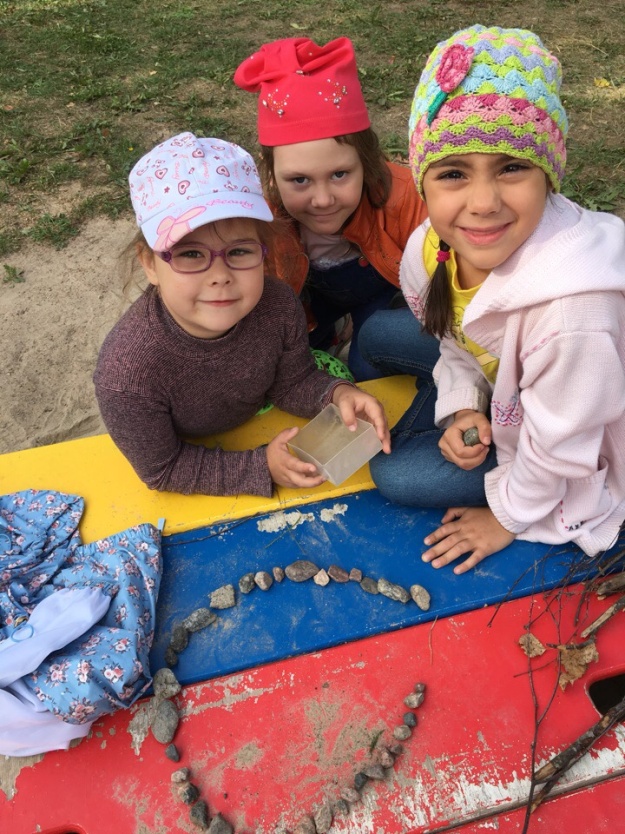 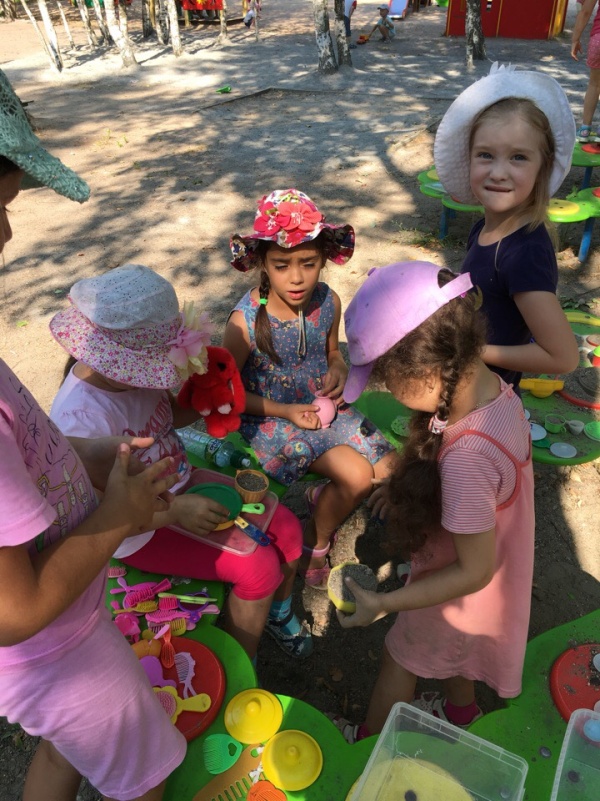 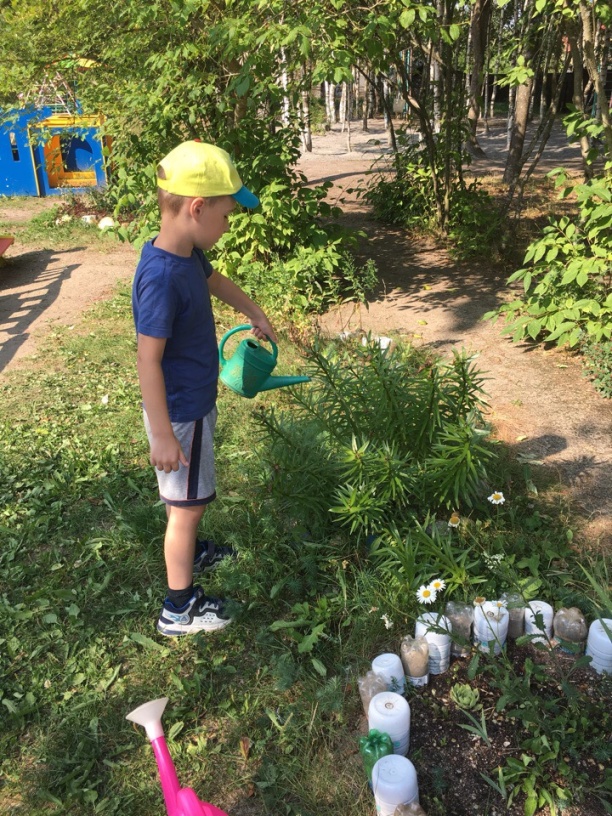 